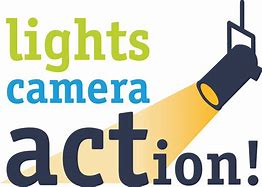 Mrs. Daniels Newsletter for August 14-28, 2023Notes:Please check the calendar concerning the Paw Behavior Goals.Goals for Paws are 10 paws per month and 30 paws per 9 weeks. Students will receive special incentives/treats from school faculty and teachers if they meet their goals. Important Dates Curriculum August 29th-Curriculum nightSeptember 4th- Labor Day- No SchoolSeptember 8th-Special SnackReminder: Language Arts-there will be a minor phonics grade given this week on phonic skills (ch, sh, wh, th sounds). Math- There will be no math assessment given this week.CurriculumLead Time: Reviewing the 7 habits. 1st 8 days.Spelling- (ch, sh, th, wh)Reading- Cause and Effect/ facts and opinionsGrammar- Review SkillsMath- fluently add and subtract to 20, adding doubles and near doubles, using pattern to add and subtract, adding and subtracting on a number line.Social Studies-Students will learn about community and rules and responsibilities.Science- Students will learn about animals’ dispersal seed.